Exact Value Trigonometry GREEN1. 	Find the exact values of:a)	sin 30°     ____		b)	tan 45°     ____		c)	sin 150°     ____d)	sin 330°     ____	e)	cos 390°     ____	f)	sin -90°     ____2.	If  sin θ = ½ , find the values of:a)	cos θ     ____ 		b)	tan θ     ____ 3.	Find the value of sin θ when tan θ = 1    ____4.	For the triangle shown opposite, calculate: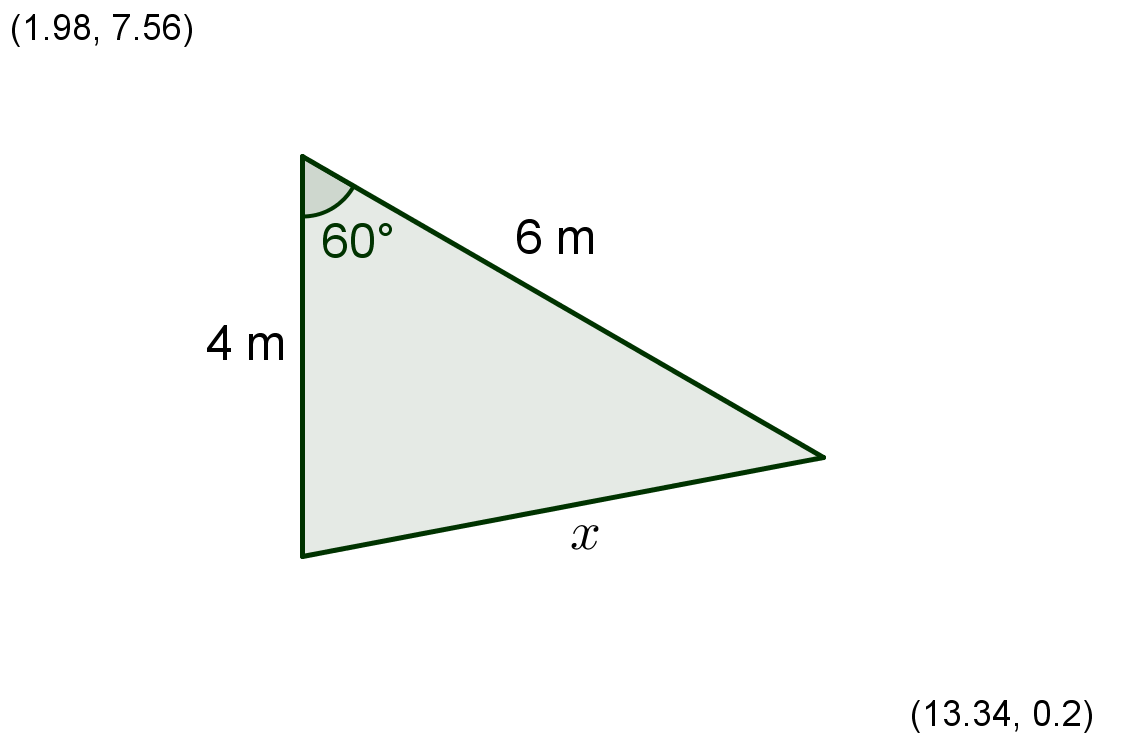 a) 	the area of this triangle   ____ m²b) 	the exact length of the third side, x   ____ m5.	Arrange the following in order of size starting with the smallest:sin 10°	sin 90°	sin 135°	sin 270°	Justify your answer.	_______	_______	_______	_______Exact Value Trigonometry AMBER1. 	Find the exact values of:a)	sin 30°     ____		b)	tan 45°     ____		c)	sin 150°     ____d)	sin 330°     ____	e)	cos 390°     ____	f)	sin -90°     ____2.	If  sin θ = ½ , find the values of: a)	cos θ     ____ 		b)	tan θ     ____ 3.	Find the value of sin θ when tan θ = 1    ____4.	For the triangle shown opposite, calculate:a) 	the area of this triangle   ____ m²b) 	the exact length of the third side, x   ____ m5.	Arrange the following in order of size starting with the smallest:sin 10°	sin 90°	sin 135°	sin 270°	Justify your answer.	_______	_______	_______	_______Exact Value Trigonometry RED1. 	Find the exact values of:a)	sin 30°     ____		b)	tan 45°     ____		c)	sin 150°     ____d)	sin 330°     ____	e)	cos 390°     ____	f)	sin -90°     ____2.	If  sin θ = ½ , find the values of: a)	cos θ     ____ 		b)	tan θ     ____ 3.	Find the value of sin θ when tan θ = 1    ____4.	For the triangle shown opposite, calculate:a) 	the area of this triangle   ____ m²	Area = ½ x 4 x 6 x sin 60b) 	the exact length of the third side, x   ____ m	x² = 4² + 6² - (2 x 4 x 6 x cos 60)5.	Arrange the following in order of size starting with the smallest:sin 10°	sin 90°	sin 135°	sin 270°	Justify your answer.	_______	_______	_______	_______